Тарифы на электрическую энергию (мощность) поставляемую АО «Геотерм» покупателям на розничном рынке в технологически изолированной электроэнергетической системе по договорам купли-продажи (договорам энергоснабжения), без дифференциации по уровням напряженияна 2019 год (без НДС) Примечание: <1> Трехставочный тариф на территории Камчатского края в соответствии с пунктом 78 Основ ценообразования в области регулируемых цен (тарифов) в электроэнергетике утвержденных постановлением Правительства Российской Федерации от 29.12.2011 №1178 не устанавливается.РЕГИОНАЛЬНАЯ СЛУЖБАПО ТАРИФАМ И ЦЕНАМ КАМЧАТСКОГО КРАЯПРОЕКТ ПОСТАНОВЛЕНИЯ             г. Петропавловск-КамчатскийВ соответствии с Федеральным законом от 26.03.2003 № 35-ФЗ «Об электроэнергетике», постановлением Правительства Российской Федерации от 29.12.2011 № 1178 «О ценообразовании в области регулируемых цен (тарифов) в электроэнергетике, Методическими указаниями по индексации предельных (минимального и (или) максимального) уровней тарифов и тарифов на продукцию (услуги) организаций, осуществляющих регулируемую деятельность, утверждённых приказом ФСТ России от 05.07.2005 № 275-э/4, приказом Федеральной службы по тарифам России от 28.03.2013 № 313-э «Об утверждении регламента установления цен (тарифов) и (или) их предельных уровней, предусматривающего порядок регистрации, принятия к рассмотрению и выдачи отказов в рассмотрении заявлений об установлении цен (тарифов) и (или) их предельных уровней и формы принятия решения органом исполнительной власти субъекта Российской Федерации в области государственного регулирования тарифов», приказом Федеральной антимонопольной службы от 30.06.2017 № 875/17-ДСП «Об утверждении сводного прогнозного баланса производства и поставок электрической энергии (мощности) в рамках Единой энергетической системы России по субъектам Российской Федерации на 2018 год», постановлением Правительства Камчатского края от 19.12.2008 № 424-П «Об  утверждении Положения о Региональной службе по тарифам и ценам Камчатского края», протоколом Правления Региональной службы по тарифам и ценам Камчатского края от ХХ.10.2018 № ХХПОСТАНОВЛЯЮ:1. Утвердить и ввести в действие с 01 января 2019 года по 31 декабря 2019 года тарифы на электрическую энергию (мощность) АО «Геотерм» (Озерновский энергоузел), производимую электростанциями, с использованием которых осуществляется производство и поставка электрической энергии (мощности) на розничном рынке на территориях, не объединенных в ценовые зоны оптового рынка с календарной разбивкой согласно приложению, к настоящему постановлению.2. Настоящее постановление вступает в силу через десять дней после его официального опубликования.РуководительРегиональной службы по тарифам и ценамКамчатского края                                                                                 О.Н. КукильПриложениек постановлению Региональной службы по тарифам и ценам Камчатского края от ХХ.10.2018 № ХХХ  N  
 п/п Показатель (группы потребителей с разбивкой тарифа по ставкам и дифференциацией  по зонам суток)        Единица    
  измерения1 полугодие01.01.2019г.-30.06.2019г.2 полугодие01.07.2019г.-31.12.2019г.  N  
 п/п Показатель (группы потребителей с разбивкой тарифа по ставкам и дифференциацией  по зонам суток)        Единица    
  измеренияЦена (тариф)Цена (тариф)12345Прочие потребители  1.  Одноставочный тариф           руб./кВт·ч    3,4223,422 2.  Трехставочный тариф           2.1ставка стоимости единицы электрической мощности руб/кВт·мес2.2 ставка стоимости единицы  электрической мощности  руб/кВт·мес2.3 ставка стоимости единицы электрической энергии         руб/кВт·ч     3.  Одноставочные тарифы, дифференцированные по трем зонам суток                              Одноставочные тарифы, дифференцированные по трем зонам суток                              Одноставочные тарифы, дифференцированные по трем зонам суток                              Одноставочные тарифы, дифференцированные по трем зонам суток                              3.1 - ночная зона                 руб./кВт·ч    3.2 - полупиковая зона            руб./кВт·ч    3.3 - пиковая зона                руб./кВт·ч     4.  Одноставочные тарифы, дифференцированные по двум зонам суток                              Одноставочные тарифы, дифференцированные по двум зонам суток                              Одноставочные тарифы, дифференцированные по двум зонам суток                              Одноставочные тарифы, дифференцированные по двум зонам суток                              4.1 - ночная зона                 руб./кВт·ч    4.2 - дневная зона (пиковая и     
полупиковая)                  руб./кВт·ч    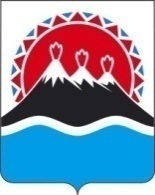 